У  К  Р А  Ї  Н  А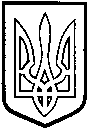 ТОМАШПІЛЬСЬКА РАЙОННА РАДАВ І Н Н И Ц Ь К О Ї  О Б Л А С Т ІРІШЕННЯ №344від 5 грудня 2017 року						22 сесія 7 скликанняПро затвердження технічної документації із нормативної грошової оцінки земельної ділянки сільськогосподарського призначення, яка належить гр.Близнюку Анатолію Івановичу для ведення товарного сільськогосподарського виробництва на території Пеньківської сільської ради (за межами населеного пункту)Томашпільського району, Вінницької областіВідповідно до частини 2 статті 43 Закону України «Про місцеве самоврядування в Україні», статей 13, 23 Закону України «Про оцінку земель», керуючись статтями 10, 67, 124, 186 та пунктом 12 розділу Х «Перехідні положення» Земельного кодексу України, статтями 5, 21 Закону України «Про оренду землі», розглянувши представлену відділом у Томашпільському районі Головного управління Держгеокадастру у Вінницькій області технічну документацію із нормативної грошової оцінки земельної ділянки сільськогосподарського призначення, яка належить гр.Близнюку Анатолію Івановичу для ведення товарного сільськогосподарського виробництва на території Пеньківської сільської ради (за межами населеного пункту) Томашпільського району, Вінницької області, розроблену Товариством з обмеженою відповідальністю «ВІНЕКС» договір №200 від 20.02.2017 р. та враховуючи висновок постійної комісії районної ради з питань агропромислового комплексу, регулювання земельних ресурсів, реформування земельних відносин, розвитку особистих підсобних господарств, районна рада ВИРІШИЛА:1. Затвердити технічну документацію із нормативної грошової оцінки земельної ділянки сільськогосподарського призначення, яка належить гр.Близнюку Анатолію Івановичу для ведення товарного сільськогосподарського виробництва на території Пеньківської сільської ради (за межами населеного пункту) Томашпільського району, Вінницької області загальною площею 3,4354 га. з визначеною нормативною грошовою оцінкою, що складає в цілому 113 955 грн. 00 коп. (сто тринадцять тисячі дев’ятсот п’ятдесят п’ять гривень, 00 коп.).2. Контроль за виконанням даного рішення покласти на постійну комісію районної ради з питань агропромислового комплексу, регулювання земельних ресурсів, реформування земельних відносин, розвитку особистих підсобних господарств (Милимуха В.М.).Голова районної ради					Д.Коритчук